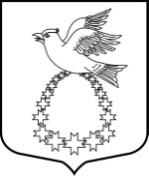 Совет депутатовВистинского сельского поселенияКингисеппского муниципального районаЛенинградской области(четвертый созыв)РЕШЕНИЕот «05» июня 2024 года № 13В целях оптимизации деятельности органов местного самоуправления Вистинского сельского поселения, рассмотрев представление главы администрации Вистинского сельского поселения, руководствуясь п. 8 ст. 37 Федерального закона от 06 октября 2003 года № 131-ФЗ «Об общих принципах организации местного самоуправления в Российской Федерации», Уставом Вистинского сельского поселения Кингисеппского муниципального района Ленинградской области, Совет депутатов Вистинского сельского поселения решил:Утвердить структуру администрации Вистинского сельского поселения Кингисеппского муниципального района Ленинградской области в новой редакции согласно приложению c 04 июня 2024 года.Признать утратившим силу решение совета депутатов МО «Вистинское сельское поселение» от 04 августа 2023 года № 19 «Об утверждении структуры администрации Вистинского сельского поселения Кингисеппского муниципального района Ленинградской области».Решение подлежит размещению на официальном сайте Вистинского сельского поселения - http://амо-вистино.рфКонтроль за исполнением настоящего решения возложить на и.о. главы администрации.Приложение № 1к Решению Совета депутатовВистинского сельского поселения                от  «04» июня 2024 года  № 12СТРУКТУРАадминистрации Вистинского сельского поселенияКингисеппского муниципального района Ленинградской областиКоличество штатных единиц администрации Вистинского сельского поселения: муниципальных служащих – 14 чел., немуниципальных служащих – 1 чел., технический и обслуживающий персонал – 9 чел.Общая численность аппарата администрации Вистинского сельского поселения – 24 чел.Об утверждении структуры администрации Вистинского сельского поселения Кингисеппского муниципального района Ленинградской областиИ.о. главы Вистинского сельского поселения    А.Н. Харитошин